Bhageeradha				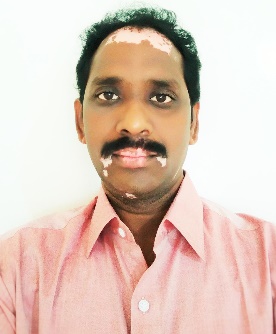 Senior Accounting ProfessionalDubai, UAE.Cell: Whatsapp +971504753686 / +919979971283Email: bhageeradha.375876@2freemail.com Summary	A highly motivated and results driven accounting professional who has over 20 years of invaluable experience in leading and developing successful finance team.  Skilled in numerous financial and accounting fields, including: preparing annual budgets, financial reports, monitoring key accounts and credit control.  Having the ability to handle complex assignments effectively & processing the confidence to work as part of a team or independently. I have had an opportunity of being involved in various business entities special nature statutory audits by Big 4 Accounting Firms, reviews and validation. Presently looking for suitable opportunity position with a forward-thinking company where I can excel, deliver and achieve my potential.Skills		         Financial			   Management		       Personal		Budget Preparation		Managing Budgets		Communication skills		Financial forecasting		Financial regulations		Problem solving		Cash Flow Control		Decision making		Analytical mind		Management Accounts		Supervisory Skills		Presentation skills		Auditing & Due Diligence	Conflict resolution		High levels of integrity		Strategic thinking		Effective delegation				Interpreting financial data	Predicting future trends				Account Reconciliations		Asset management		Career	Key Deliverables:Designing business plans / strategies for maximizing profitability, addressing major strategic issues that can have an impact on the company's long-term future in terms of either expansion or divestment.Heading finance function involves determining financial objectives, designing & implementing systems, formulating policies & procedures to facilitate internal financial and process controls.Analysing current performance, prioritizing growth opportunities, preparing business model, conducting variance analysis and implementing corrective actions.Monitoring inflow / outflow of funds while taking adequate measures to ensure utilization of funds towards accomplishment of objectives.Developing analytics around key performance indicators to facilitate qualitative reporting.Significant Highlights:Provided financial services, managed several operational projects and identified opportunities to reduce costs and maximize profitability.Key role in supporting business finance partners and driving verticals to achieve their primary segment goals.Reviewed company policies & guidelines to ensure every accounting, legal and operational policy is implemented and visible at the lowest transactional level of the business entity.Prepared a solid MIS base for monthly reports highlighting the performance of the business with key findings and observations.Prepared monthly Board report summaries and presented business results and commentaries to the management.Monitored working capital requirements with Bankers for Import L/Cs, Overdraft renewals & Bank guarantee limits.Reconciled large accounts, built relationships with customers and reinstated the account receivables.Prepared qualified Annual Business Plan / Budgets & Forecast Reports based on detailed analysis of previous and forecasted business performance.Managed budgeting & forecasting process for the business entity.Monitored Key Performance Indicators (KPIs) in monthly results and created Risk/ Opportunity charts in the forecasting process in order to identify deviations from annual budgets.Management of tax reporting and compliance - Fulfilling Statutory Compliances - Income Tax, TDS, TCS, Sales Tax / VAT, Entry Tax, PF, ESI, etc., and Computing & arranging for timely deposit of taxes and filing of returns for timely completion and ensuring Statutory Compliance.Refined revenue recognition & WIP concepts in business unit to ensure reporting is aligned to company's accounting policy and IFRS standards.Convergence of new standards & releases with the current statutory & management reporting requirements.Successful delivery of all reporting and accounting needs including Cash Management System (CMS) and statutory compliances under Indian GAAP. Forecasting cash flow projections to minimize interest losses and consolidation cash pooling balances with Head office.Implemented staff training plans to stabilize accounting systems. Exposer in VAT:Assessed ‘problem’ areas of the business for VAT compliance issues and provided guidance on correct VAT handling, included necessary recommended action required to process / systems to implement correct VAT reporting.Manage a monthly analysis of transactions ran through an external system for VAT Compliance. Analysis of forecast data and associated calculations if advance payments are required.Calculation of tax liability including data inputting & Preparation and maintenance of mandatory tax records.Ensuring that any queries raised by Revenue are responded to as quickly as possible.Actively monitoring and check that all invoices received from suppliers are valid VAT invoices.Monitoring reverse-charge VAT on taxable services/goods received from abroadProfessional SummaryRole		: Director – Finance Operations	  || Period: Nov 2016 – PresentOrganisation	: Usangu Logistics Ltd, Ndola, Zambia.Role		: Manager – Finance Operations	   || Period: Dec 2010 – Oct 2016Organisation	: Benson Informatics Ltd (Smart Telecom), Dar Es Salaam, Tanzania.Role		: Chief Accountant  || Period: Aug 2009 to Nov 2010Organisation	: Village Supermarket Ltd, Dar Es Salaam, Tanzania.Role		: Process Developer  || Period: Jan 2007 to Aug 2009Organisation	: Genpact India Ltd, Hyderabad, India.Role		: Accounts Officer  || Period: Nov 2004 to Dec 2006Organisation	: Hindustan Construction Company Ltd, Hyderabad, India.Role		: Accountant  || Period: Nov 2000 to Oct 2004Organisation	: Hiem Technologies Private Ltd, Hyderabad, India.Role		: Accountant  || Period: Mar 1996 to Oct 2000Organisation	: Merc Polymers Private Ltd, Hyderabad, India.Role		: Audit Clerk  || Period: Jun 1992 to Feb 1996Organisation	: J B R K & Co., Chartered Accountants, Hyderabad, India.Academic & CertificationsB. Com., Income Tax and Cost Accountancy, Nagarjuna University, India.Post-Graduation Diploma in Computer Applications.Typewriting in English Higher Grade.Technical Skills Operating System 		: 	Windows 98/2k/XP
Application Software 		: 	MS Office (Word, Excel, PowerPoint, outlook)
Core Concepts			: 	GL, AP, AR, FA, CM
Work experience 		: 	SAP, Oracle Financials, SUN Systems & Tally ERPAchievementsAwarded as ‘Star Performance’ by “Genpact” in the year 2009.Awarded as ‘Best Employee’ by “Benson Informatics Limited (Smart)” for the years 2013 & 2014.Personal ProfileDate of Birth			:	4th April 1970Nationality			:	IndianMarital Status			: 	MarriedLanguages			:	English, Hindi, Telugu and SwahiliVisa Status			: 	Visit Visa